紀念照戴旻毅     在一個天高氣爽的好日子，我拍了這張照片。這張有日本土雞、戰鬥雞、鵝。日本土雞不適合拿來吃，牠們最主要的目的都拿來生蛋用的（牠們的肉只有一點點、還很硬）；戰鬥雞雖然是有生蛋功能，不過主要是拿來食用，但是肉質偏硬；鵝是拿來食用的，也不太會生蛋。    介紹完照片裡的雞後，我在介紹我家以前養過的雞，烏骨雞適合拿來做成補身體的雞湯，它的肉加人蔘非常好喝，黑羽肉雞從名稱就知道，這種雞適合拿來吃。再來辨雞無數的我，就把我覺得好吃的雞肉料理介紹一番，像是：雞肉湯加人蔘、雞肉湯加竹筍、雞胸肉炒木耳鳳梨等。     拍照的地點是我家的菜園，由全家人一起整理的，為了讓雞不要跑到馬路上，所以我家每半年就要修一次圍欄，是個非常辛苦的工作。圍欄拆掉重新整裝，我真心覺得雞很聰明，你給牠換新圍欄，牠竟然會先找看看有沒有洞可以鑽出去，讓人哭笑不得。     看到這張照片，也許你會認為牠們的感情很和諧，其實大錯特錯。大概前年不知道是誰很沒公德心，把一隻成年的公狗丟到我家前面，那隻狗就從小洞爬進雞舍裡面，開始吃我家的雞，咬阿咬就把我家的雞咬到剩下十隻。    我覺得有些部落的人很沒公德心，不是亂放狗、不然就是亂吐檳榔汁，真的很討厭！希望他們可以改進，否則只會讓更多的人討厭他們，如果他們不吐檳榔汁、亂放狗、少喝酒的話，這樣部落才會有和諧的畫面，就不會有人喝醉酒倒在路邊睡覺，更不會有流浪狗亂走了。唯有大家的努力，才有更加乾淨且美好的環境。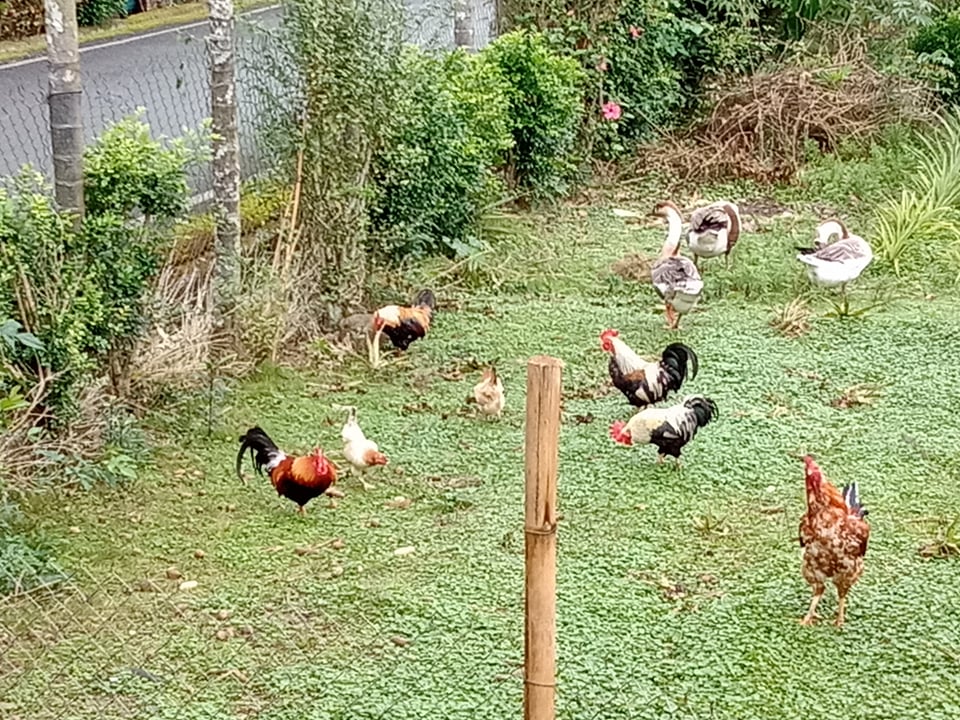 